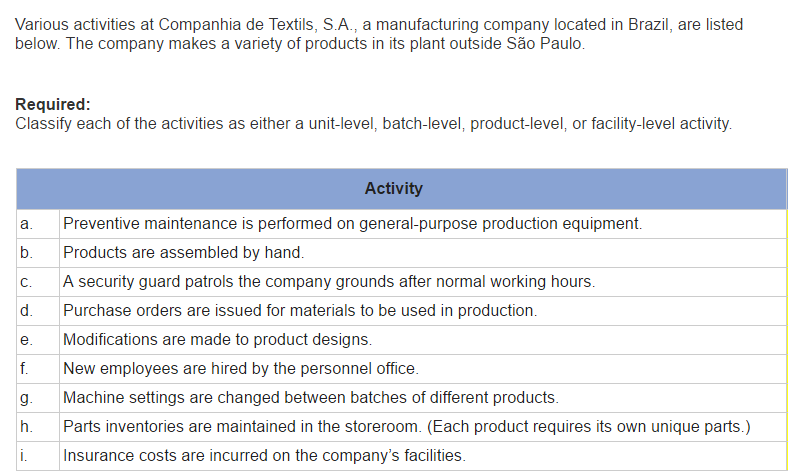 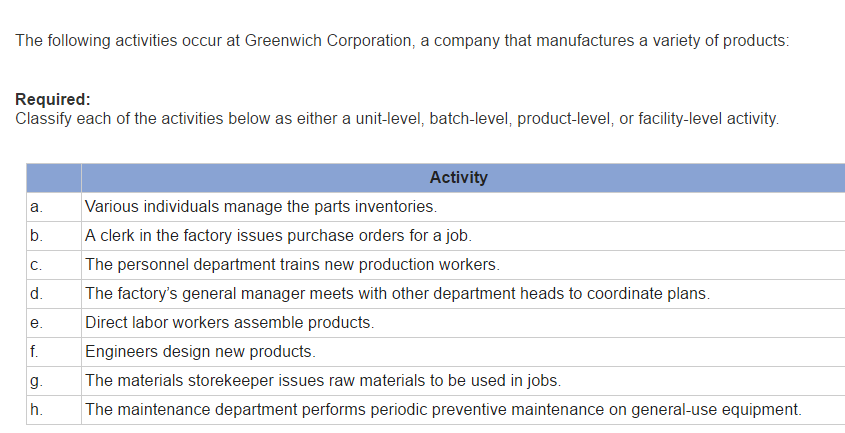 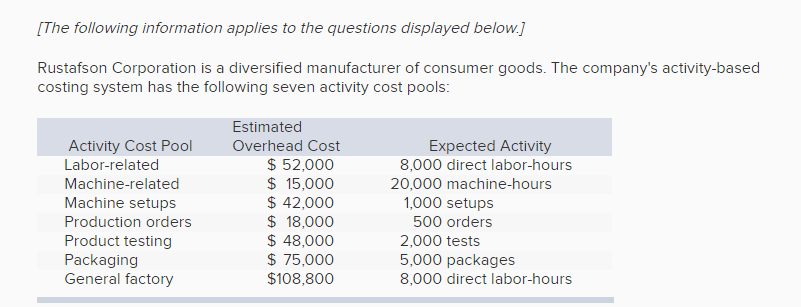 Compute the activity rate for each activity cost poolLabor related ________ per DLHMachine related __________ per HHMachine set ups __________ per set upProduction order ________ per orderProduct testing _______ per testPackaging _________ per packageGeneral Factory _______ per DLH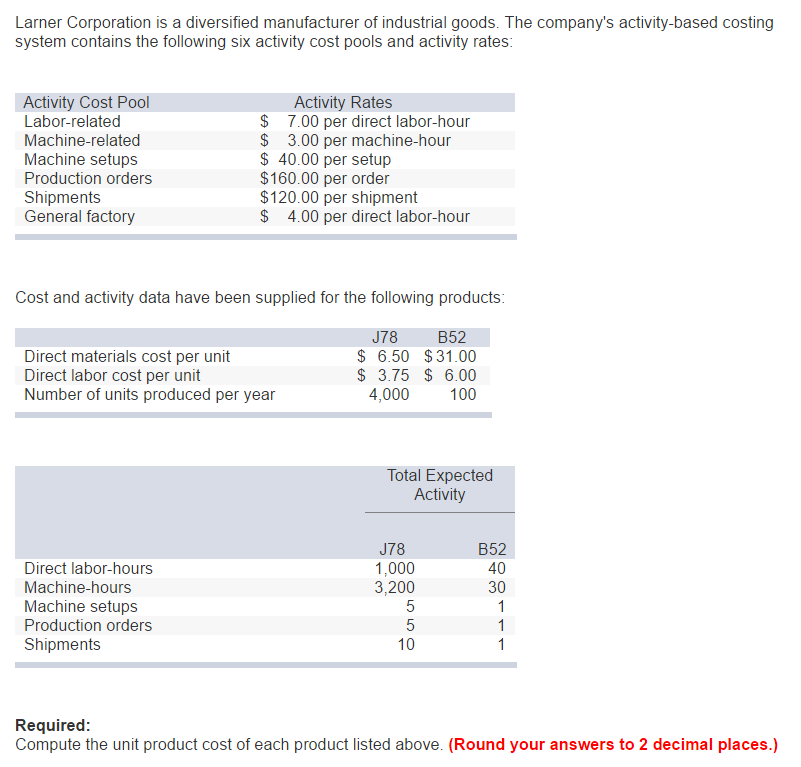 